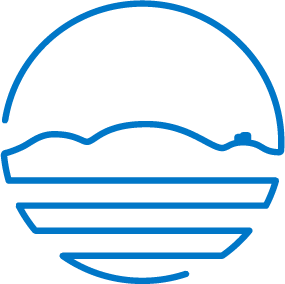 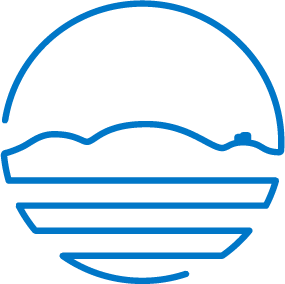 Objednávka č. 20213505Datum vystavení dokladu: 15.12.2020 Dodací lhůta:Vyřizuje: Specifikace objednávky (text)Objednáváme u Vás na základě cenové nabídky č. 20SE00207 ze dne 14.12.2020 provedení opravy rotačních česlí Huber na ČOV Mikulov:   1.     ks   1  - rotační česle typ R0-5  (výměna stíracího hřebene 1000/6 , čepů kyvného hřebene, gufera a oleje na horizontální hřídeli) Podrobnosti včetně termínu opravy projednejte prosím s p.              na tel. č.                  , který je pověřeni k převzetí dokončených prací a bude uveden a podepsán na předávacím protokolu nebo dodacím listu.  Pozn:  Tato objednávka bude uveřejněna v registru smluv.HUBER CS spol. s r.o.   IČO: 15547591Cihlářská 643/1960200	BrnoFakturu zašlete písemně nebo elektronicky na adresu uvedenou v hlavičce objednávky. Na faktuře uveďte číslo objednávky nebo přiložte její potvrzenou kopii.Fakturu zašlete písemně nebo elektronicky na adresu uvedenou v hlavičce objednávky. Na faktuře uveďte číslo objednávky nebo přiložte její potvrzenou kopii.Středisko: 6. Středisko kanalizací a ČOVUrčeno pro: ČOV MikulovPředpokládaná cena bez DPH: 73 171,50Předpokládaná cena bez DPH: 73 171,50Razítko a podpis dodavateleRazítko a podpis odběratele